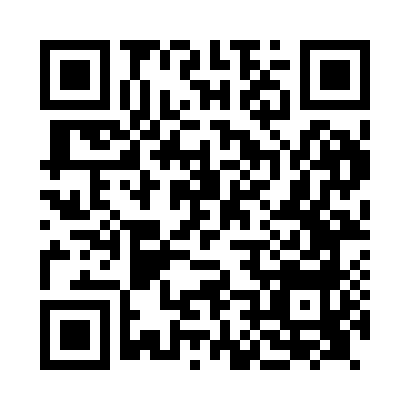 Prayer times for Kilberry, South Lanarkshire, UKMon 1 Jul 2024 - Wed 31 Jul 2024High Latitude Method: Angle Based RulePrayer Calculation Method: Islamic Society of North AmericaAsar Calculation Method: HanafiPrayer times provided by https://www.salahtimes.comDateDayFajrSunriseDhuhrAsrMaghribIsha1Mon3:054:431:277:1310:1011:482Tue3:054:441:277:1310:0911:483Wed3:064:451:277:1310:0911:484Thu3:064:461:277:1310:0811:485Fri3:074:471:277:1210:0711:476Sat3:084:481:287:1210:0711:477Sun3:084:491:287:1210:0611:478Mon3:094:501:287:1110:0511:469Tue3:104:521:287:1110:0411:4610Wed3:104:531:287:1110:0311:4511Thu3:114:541:287:1010:0211:4512Fri3:124:561:287:1010:0111:4413Sat3:134:571:297:099:5911:4414Sun3:134:581:297:099:5811:4315Mon3:145:001:297:089:5711:4316Tue3:155:011:297:079:5611:4217Wed3:165:031:297:079:5411:4118Thu3:165:041:297:069:5311:4119Fri3:175:061:297:059:5111:4020Sat3:185:081:297:049:5011:3921Sun3:195:091:297:039:4811:3822Mon3:205:111:297:039:4711:3823Tue3:215:131:297:029:4511:3724Wed3:225:141:297:019:4311:3625Thu3:225:161:297:009:4211:3526Fri3:235:181:296:599:4011:3427Sat3:245:201:296:589:3811:3328Sun3:255:211:296:579:3611:3229Mon3:265:231:296:569:3411:3130Tue3:275:251:296:559:3211:3031Wed3:285:271:296:539:3011:29